12 марта в России отмечают День работника уголовно-исполнительной системы. 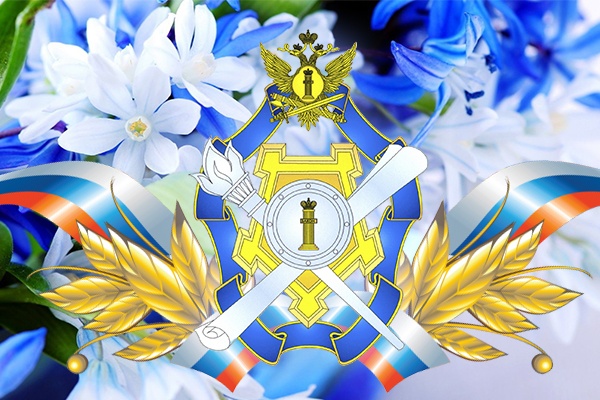 Эта дата приурочена к созданию в 1879 году Главного тюремного управления в составе Министерства внутренних дел. 140-летие УИС - это знаменательное событие для всех, кто стоит на страже законности и правопорядка в нашей стране. Уважаемые сотрудники УИС! Поздравляем вас со 140-ой  годовщиной образования Уголовно-исполнительной системы Российской Федерации!В этот праздничный день  желаем  крепкого здоровья, мирного  неба,  удачи,  неиссякаемой энергии, дальнейших успехов в работе, упорства и настойчивости в решении поставленных задач. Пусть обретут достойное завершение все начатые дела, и пусть сохранится и приумножится всё доброе, что было сделано.Коллектив ФКП образовательного учреждения № 255.